                            Силабус навчальної дисципліни                                                                                                                                  «Іноземна мова за професійним спрямуванням»                                                                                                                                                Спеціальність: «Економіка. Менеджмент»                                                                                                         ОКР «Бакалавр»    Курс –2	Семестр –5, 6 2021 - 22 рр.Рівень вищої освітиПерший  (бакалаврський)Статус дисципліниНавчальна дисципліна обов’зкового компонента з фахового перелікуСеместрІІ (другий)Обсяг дисципліни, кредити ЄКТС/загальна кількість годин2 кредитиМова викладанняУкраїнська, англійськаЩо буде вивчатися (предмет навчання)Предметом вивчення навчальної дисципліни є: іноземний дискурс, необхідний для формування професійно-орієнтованої комунікативної мовленнєвої компетенції (лінгвістичної, соціолінгвістичної та прагматичної) для забезпечення ефективного спілкування в професійному середовищі.Чому це цікаво/потрібно вивчати (мета)Метою вивчення «Іноземна мова за професійним спрямуванням» є формування здібності та готовності до міжкультурного іншомовного спілкування; надання професійно значущих знань, формування вмінь та розвиток навичок, які забезпечують досягнення рівня іншомовної компетентності (рівень B2), необхідного та достатнього для реалізації цілей соціальної, наукової і професійної комунікації.Чому можна навчитися (результати навчання)Знати та застосовувати  граматичні структури, що є необхідними для гнучкого вираження відповідних функцій та понять, а також для розуміння і продукування широкого кола текстів в академічній та професійній сферах;- правила синтаксису, щоб розпізнавати і продукувати широке коло текстів в академічній та професійній сферах;- мовні форми, властиві для академічного та професійного мовлення;- широкий діапазон словникового запасу (у тому числі термінології), що є необхідним в академічній та професійній сферах;Як можна користуватися набутими знаннями і вміннями (компетентності)Основні професійні компетенції: У результаті вивчення навчальної дисципліни студент повинен знати:не менше 1500 відібраних лексичних одиниць, здебільшого юридичних термінів; граматичні явища в об’ємі навчального мінімуму для вміння вести бесіду‚ для письма, читання та перекладу фахової літератури; відібраний мінімум засобів формування потенційного словникового запасу (афіксація‚ конверсія‚ словоскладення‚ інтернаціональна лексика); вміти: обговорювати пов’язані зі спеціалізацією питання для того, щоб досягти порозуміння зі співрозмовником; готувати публічні виступи з питань своєї спеціалізації, застосовуючи відповідні засоби вербальної комунікації та адекватні форми ведення дискусій і дебатів; знаходити нову текстову, графічну, аудіо- та відеоінформацію, що міститься в матеріалах іноземною мовою (як у друкованому, так і в електронному вигляді), користуючись відповідною термінологією; писати повідомлення, анотації, міні-доповіді іноземною мовою, демонструючи міжкультурне розуміння та попередні знання у професійному контексті; читати та перекладати на рідну мову, користуючись словником, автентичні друковані та електронні джерела за фахом з метою отримання потрібної інформації. Навчальна логістикаЗмістовий модуль 1. Jobs and studies.Тема 1. Work and leisure activities.Тема 2. Jobs and studies.Тема.3 Problems where you live.Змістовий модуль 2. Travel details: time, letters, numbers.Тема 4. Eating out: food and menu terms.Тема  5. Choosing a product or a service.Тема 6. Types of colleagues.Змістовий модуль 3.  Starting business.Тема 7. Meetings: participating in discussions.Тема 8. Successful companies.Тема 9. Using the Internet. Plans for the future.Змістовий модуль 4. Company cultures.Тема 10. Making arrangements.Тема 11. Identifying problems and agreeing action.Тема 12. Skills you need for a job.Змістовий модуль 5. Negotiating: dealing with problems.Тема 13. Presentation: starting a presentation.Тема 14. Skills and abilities for job.Тема 15. Types of markets.Змістовий модуль 6. Natura aims to expand internationallyFinancial Times.Тема 16. Internet terms Time expressions.Тема 17. A change of culture: Discuss changes in a bankТема 18. A curriculum vitae.Види занять: лекції, практичні.Методи навчання: навчальна дискусія,  застосування диференційованого підходу до процесу навчання й оцінювання знань, умінь і здібностей студентів з інвалідністю.Форми навчання: очна, дистанційнаПререквізитиЗнання з основ інформаційних технологій, математики.ПореквізитиЗнання з «Іноземної мови за професійним спрямуванням»  можуть бути використані під час написання магістерської роботи, а також набуті знання застосовувати на практиці, послуговуючись у своєму повсякденному житті та комунікації.Інформаційне забезпечення з фонду та репозитарію Університету «Україна»ОСНОВНА РЕКОМЕНДОВАНА ЛІТЕРАТУРА1. David Cotton., David Felvay, Simon Kent. Market Leader. Elementary level. Edinburgh.Longman.2.Маркушевская Л.П. English for Masters in Economics: Учебное пособие / Л.П. Маркушевская, Н.В. Никифорова, Н.Г. Лукьяненко. – СПб.: узд-во СПбГУ ИТМО, 2011. – 212 с.3.Тарнопольский О. Б. Методика обучения английскому языку для делового общения / О. Б. Тарнопольский, С. П. Кожушко. – К. : Ленвит, 2004. –192 с. 4. Облачные технологии и образование / [Сейдаметова З. С., Аблялимова Э. И., Меджитова Л. М., Сейтвелиева С. Н., Темненко В. А.]. – Симферополь : ДИАЙПИ, 2012. – 204 с. 5.Латигіна А.Г., Бессараб Н.В. Англійська мова економіки, бух обліку, банківської справи та біржової діяльності: навч. посіб./ А.Г. Латигіна, Н.В.Бессараб. – К.: КДТЕУ, 1998. – 347 с. 10. 6.Скалкін В. Л. Вправи для розвитку усного комунікативного мовлення / В. Л. Скалкін. – К. : Рад. школа, 1978. – 128 с. 7. English for Specіfic Purposes (ESP). National Curriculum for Universities: Програма з англійської мови для професійного спілкування. /[Г.Є. Бакаєва, О.А. Борисенко, І.І. Зуєнок та ін.] – К.: Ленвіт, 2005. – 119 с.8. Jenny Dooley. Grammarway 3: English grammar book  / Jenny Dooley. – Express Publishing, 2014. – 272 p.9. Garrison D. R. (2011). E-learning in the 21st century : A framework for research and practice / D. R. Garrison. – Taylor & Francis. – 100 p.10. Raymond Murphy. English Grammar in Use / Raymond Murphy. – Cambridge: University Press, 2013. – 350 p. Локація та матеріально- технічне забезпеченняАудиторія теоретичного навчання, проекторСеместровий контроль, екзаменаційна методикаЗалікКафедраУкраїнської мови та літератури, іноземних мов та перекладуІнститутФілології та масових комунікаційВикладач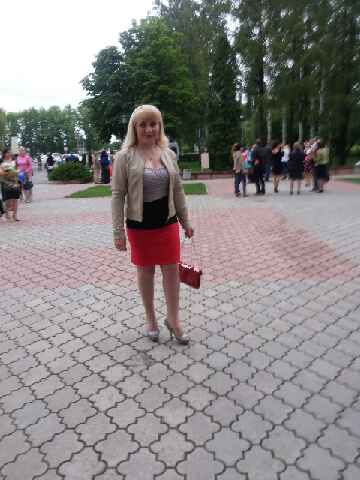 Сірик Людмила МиколаївнаПосада: доцент кафедри  української мови та літератури, іноземної філології та перекладу.Науковий ступінь: кандидат педагогічних  наукВчене звання:Профайл викладача: Тел.: 068-031-87-37E-mail: LudmilaS333@ukr.netОригінальність навчальної дисципліниАвторський курс, викладання українською  та англійською мовамиЛінк на дисциплінуПосилання на розроблений електронний курс Moodle